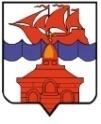 РОССИЙСКАЯ ФЕДЕРАЦИЯКРАСНОЯРСКИЙ КРАЙТАЙМЫРСКИЙ ДОЛГАНО-НЕНЕЦКИЙ МУНИЦИПАЛЬНЫЙ РАЙОНАДМИНИСТРАЦИЯ СЕЛЬСКОГО ПОСЕЛЕНИЯ ХАТАНГАПОСТАНОВЛЕНИЕ16.06.2020 г.                       			                                                                   № 095 – П О проведении дистанционных культурно-досуговых мероприятий с несовершеннолетними, занятыми полезными практиками на территории сельского поселения ХатангаВо исполнение муниципальных программ сельского поселения Хатанга «Профилактика правонарушений в сельском поселении Хатанга», утвержденных: Постановлением   Администрации   сельского   поселения Хатанга от 13.11.2017 г.            № 148-П, «Развитие молодежной политики на территории сельского поселения Хатанга», утвержденной Постановлением Администрации сельского поселения Хатанга                   от 15.11.2013 г. № 150-П (в редакции от 10.04.2015 г. № 050-П, от 01.04.2019 г. № 069-П, от 23.08.2019г. № 130-П, от 20.04.2020 г. № 061-П), в целях обеспечения занятости несовершеннолетних в возрасте от 14 до 18 лет в период летних каникул, профилактики их безнадзорности и правонарушенийПОСТАНОВЛЯЮ:   Утвердить план дистанционных культурно-досуговых мероприятий, согласно приложению.  Отделу культуры, молодежной политики и спорта администрации сельского поселения Хатанга (Платонов Ф.Ю.) с 19 июня 2020 года по 14 августа 2020 года обеспечить проведение дистанционных мероприятий на территории с. Хатанга с несовершеннолетними в возрасте от 14 до 18 лет, занятыми полезными практиками, согласно плану.  Муниципальному бюджетному учреждению культуры «Хатангский культурно-досуговый комплекс» (Майнагашев А.С.) обеспечить проведение дистанционных культурно-досуговых мероприятий в поселках сельского поселения Хатанга с несовершеннолетними в возрасте от 14 до 18 лет, занятыми полезными практиками.Отделу культуры, молодежной политики и спорта администрации сельского поселения Хатанга (Платонов Ф.Ю.), Муниципальному бюджетному учреждению культуры «Хатангский культурно-досуговый комплекс» (Майнагашев А.С.) обеспечить проведение дистанционных культурно-досуговых мероприятий с соблюдением мер по профилактике рисков, связанных с распространением короновирусной инфекции  (COVID-19).  Отделу ЖКХ, благоустройства и градостроительства администрации сельского поселения Хатанга (Храмова А.Н.) представить перечень и объем работ по благоустройству на территории с. Хатанга, допустимых для выполнения несовершеннолетними, оказывать содействие Таймырскому муниципальному казенному общеобразовательному учреждению «Хатангская средняя школа № 1» в организации трудовой занятости несовершеннолетних, занятых полезными практиками. Отделу по развитию традиционных промыслов и обеспечению жизнедеятельности поселков администрации сельского поселения Хатанга (Федосеева А.С.) представить перечень и объем работ по благоустройству на территории поселков сельского поселения Хатанга, допустимых для выполнения несовершеннолетними.Рекомендовать Отделу образовательных учреждений сельского поселения Хатанга Управление образования Администрации Таймырского Долгано-Ненецкого муниципального района (Большакова Н.В.)  взаимодействовать с Отделом культуры, молодежной политики и спорта администрации сельского поселения Хатанга в рамках проведения дистанционных культурно-досуговых мероприятий с несовершеннолетними в возрасте от 14 до 18 лет, занятыми полезными практиками.Начальнику Отдела делопроизводства и информационного обеспечения Администрации сельского поселения Хатанга (Дуденко Ю.А.) опубликовать постановление на официальном сайте органов местного самоуправления Администрации сельского поселения Хатанга http://www.hatanga24.ru.Контроль за исполнением настоящего постановления возложить на исполняющую обязанности заместителя Главы сельского поселения Хатанга по вопросам культуры, молодежной политики и спорта Зоткину Т.В.Постановление вступает в силу с момента подписания.Исполняющая обязанности Главы сельского поселения Хатанга                                      		                   А.И. БеттуПриложение к Постановлению Администрации  сельского поселения Хатанга от 16.06.2020 № 095 – П  ПланОтдела культуры, молодежной политики и спорта администрации сельского поселения Хатанга дистанционных мероприятий на территории с. Хатанга с несовершеннолетними в возрасте от 14 до 18 лет, занятыми полезными практиками.№ п/пНаименование мероприятияСроки проведения1.Клипмейкеры – презентация видеоклиппов07.07.2020 –14.07.20202.Косплей – селфипародия на известных персонажей15.07.2020 – 20.07.20203.Лучший бит – создание индивидуальных музыкальных композиций в стиле рэп21.07.2020 – 28.07.20204.Своя компания – фотопрезентация29.07.2020 – 31.07.20205.Стихотворный батл. Ватсапп – переписка03.08.2020 – 05.08.20206.Я – кинокритик. Дистанционная киновикторина22.06.2020 – 24.06.20207.Фото квест – личное первенство17.06.2020 – 19. 06.20208.Супер принт – макет рисунка на футболках06.08.2020 – 10.08.20209.Конкурс плакатов «Мы за ЗОЖ»11.08.2020 – 12.08.202010.Конкурс рисунков «Экология моего поселка»25.06.2020 – 26.06.202011.«25 кадр». Монтаж видео-роликов 12.08.2020 –14.08.202012.Акция «Голубь мира»19.06.2020 – 24.06.202013.Акция «Свеча Памяти»18.06.2020 – 23.06.202014.Изготовление топиария – дизайн-проект29.06.2020 – 14 .08.2020